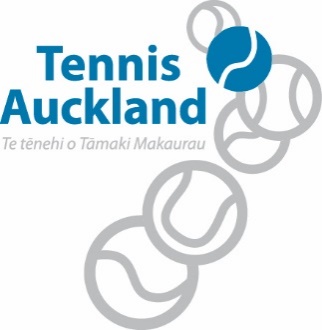 NOMINATION FORMTENNIS AUCKLAND REGION INC - BOARD MEMBER 2020I hereby nominate:For the position of Board Member:Nominator	SeconderClub Affiliation	Club AffiliationI agree to the above nomination	DateThe proposer and seconder shall be members of Tennis Auckland other than Honorary Members.Attached Background Information Form for the nominee is to be completed by the nominee and returned with the Nomination Form.Nomination documentation to be forwarded to Info@tennisauckland.co.nz or Tennis Auckland PO Box 2905, Auckland by 5pm Tuesday 1st September 2020Office Use OnlyDate/Time Received at Tennis Auckland Office…………………………………………………………………………Signed…………………………………………………………………………………………………………………………Tennis 